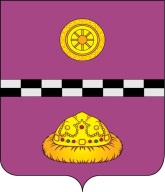 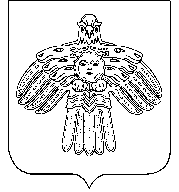             ПОСТАНОВЛЕНИЕ			от  02  сентября  2014 г.								№ 736О проведении в 2014 году смотра-конкурса налучший учебно-консультационный пункт погражданской обороне и чрезвычайным ситуациям,функционирующий на территории муниципального     района «Княжпогостский»В соответствии с Планом основных мероприятий МР «Княжпогостский» в области гражданской обороны, предупреждения и ликвидации чрезвычайных ситуаций, обеспечения пожарной безопасности и безопасности людей на водных объектах на 2014 год в целях совершенствования работы по подготовке неработающего населения в учебно-консультационных пунктах по гражданской обороне и чрезвычайным ситуациям													ПОСТАНОВЛЯЮ:	 1. Провести в период с 13 сентября по 25 октября 2014 года смотр-конкурс на лучший учебно-консультационный пункт по гражданской обороне и чрезвычайным ситуациям, функционирующий на территории МР «Княжпогостский» (далее – смотр-конкурс). 2. Организатором смотра-конкурса выступить сектору по делам ГО и ЧС и мобилизационной работе МР «Княжпогостский».3.Утвердить:3.1. Состав конкурсной комиссии по проведению смотра-конкурса (приложение № 1);3.2. График проведения смотра-конкурса (приложение № 2);3.3. Оценочную таблицу проведения смотра-конкурса (приложение № 3);3.4. Форму Акта проверки проведения смотра-конкурса (приложение №4)4. Рекомендовать руководителям предприятий, учреждений и организаций, руководителям администраций городских и главам сельских поселений, на базе которых созданы и функционируют учебно-консультационные пункты по гражданской обороне и чрезвычайным ситуациям, независимо от форм собственности и ведомственной принадлежности, принять участие в смотре-конкурсе.5.  Акты проверки объектов, участвующих в смотре-конкурсе представить в срок до 25.10.2014 г. в сектор по делам ГО и ЧС и мобилизационной работе администрации муниципального района «Княжпогостский» для утверждения и подведения итогов смотра-конкурса.5. Контроль за исполнением настоящего постановления возложить на заведующего сектором по делам ГО и ЧС и мобилизационной работе МР «Княжпогостский» Софу Э.У.Руководитель администрации                                                         В.И.ИвочкинИсп. Софу Э.У.., тел.882139- 22-4-91Приложение № 1к Постановлению №  736 от 02.09.2014г.   Составконкурсной комиссии по проведению смотра-конкурса лучший учебно-консультационный пункт по гражданской обороне и чрезвычайным ситуациям, функционирующий на территории муниципального района МР «Княжпогостский»Председатель комиссии:Софу Э.У.  - заведующий сектором по делам ГО и ЧС и мобилизационной работе администрации МР "Княжпогостский".Члены комиссии:        1. Баркалов А.В. - инженер по ГО и ЧС треста "Княжпогостмежрайгаз" (по согласованию).        2. Малетин А.В. - исполнительный директор ОАО "ТеплоВодоканал" (по согласованию).        3. Ховрин М.В. - начальник управления Пенсионного фонда в Княжпогостском районе (по согласованию).       4. Черных К.И. - начальник ОАО "МРСК Северо-Запада" "Комиэнерго" производственное отделение "ЮЭС" Княжпогостский район электрических сетей (по согласованию).По согласованию представители учреждений, организаций (работники, уполномоченные на решение задач в области ГО и ЧС), расположенных на территории МО ______________________________:______________________________________________________________________________________________________________________________________Приложение №  2к Постановлению №  736  от 02.09.2014г.   Графикпроведения смотра-конкурса на лучший учебно-консультационный пункт по гражданской обороне и чрезвычайным ситуациям, функционирующий на территории муниципального района  «Княжпогостский»Приложение № 3к Постановлению №  736  от 02.09.2014г.   Оценочная таблица проведения смотра-конкурса на лучший учебно-консультационный пункт по гражданской обороне и чрезвычайным ситуациям, функционирующий на территории муниципального района «Княжпогостский»*Учебный видео- и DVD-фильм - учебный материал по дисциплине (модулю), снятый на видеопленку по сценарию, сопровождаемый комментариями, музыкой, иллюстративным и графическим материалом и предназначенный для коллективного и индивидуального просмотра, продолжительностью более 3 мин.**Видеоролик - непродолжительная по времени (от 15-20 сек. до 2-3 мин.)художественно составленная последовательность кадров, наиболее часто применяющаяся для рекламы, в том числе социальной, и для визуального сопровождения аудиокомпозиций.Приложение  № 4к Постановлению № 736  от 02.09.2014г.   Актпроверки проведения смотра-конкурса на лучший учебно-консультационный пункт по гражданской обороне и чрезвычайным ситуациям, функционирующий на территории муниципального района «Княжпогостский»«_____»______________2014 г.                                               г._______________          В соответствии с планом основных мероприятий  МР «Княжпогостский» по вопросам гражданской обороны, предупреждения и ликвидации чрезвычайных ситуаций, обеспечения пожарной безопасности и безопасности людей на водных объектах на 2014 год, Постановлением руководителя администрации МР «Княжпогостский»  от 02.09.2014 г. №  736 «О проведении в 2014 году смотра-конкурса на лучший учебно-консультационный пункт по гражданской обороне и чрезвычайным ситуациям, функционирующий на территории муниципального района «Княжпогостский»», проведена проверка организации и состояния работы, осуществляемой: __________________________________________________________________             (наименование объекта, принадлежность к организации, адрес)__________________________________________________________________Руководитель УКП___________________________________________Прошёл (ла) подготовку по вопросам ГО и ЧС : ______________________(где, когда, № удостоверения)Инструктор УКП ___________________________________________________Прошёл (ла) подготовку:_____________________________________________                                                          (где, когда, № удостоверения)В ходе проверки установлено:*Учебный видео- и DVD-фильм - учебный материал по дисциплине (модулю), снятый на видеопленку по сценарию, сопровождаемый комментариями, музыкой, иллюстративным и графическим материалом и предназначенный для коллективного и индивидуального просмотра, продолжительностью более 3 мин.**Видеоролик - непродолжительная по времени (от 15-20 сек. до 2-3 мин.)художественно составленная последовательность кадров, наиболее часто применяющаяся для рекламы, в том числе социальной, и для визуального сопровождения аудиокомпозиций.Примечания (выявленные недостатки, предложения по их устранению):______________________________________________________________________________________________________________________________________________________________________________________________________________________________________________________________________________________________________________________________________________________________________________________________________________________________________________________________________________________________________________________________________Комиссия: ________________________________________________________________________________________________________________________________________________________________________________________________________________________________________________________________________С актом ознакомлен (-на, -ны):____________________________________________________________________________________________________________________________________«____»_______________ 2014 г.           Подпись__________________________Дата и время проведенияПроверяемый УКППроверяемый УКПСостав комиссииДата и время проведенияПринадлежность к организацииАдресСостав комиссии20.09.14СП ВетьюСП Ветью22.09.14ГП ЕмваГП Емва24.09.14СП ИоссерСП Иоссер26.09.14СП МещураСП Мещура29.09.14СП СереговоСП Серегово01.10.14ГП СиндорГП Синдор03.10.14СП ТрактСП Тракт06.10.14СП ТурьяСП Турья08.10.14СП ШошкаСП Шошка10.10.14СП ЧиньяворыкСП Чиньяворык№п/п/Наименование показателяКоличество присуждаемых балловОтметка о наличии/отсутствии показателяКоличественное выражение показателя (в допустимых случаях)Количество набранных баллов1234561.Наличие подготовки у руководителя УКП по ГО и ЧС102.Наличие подготовки у инструкторов УКП по ГО и ЧС (за каждого)53. Наличие и качество планирующих документов3. Наличие и качество планирующих документов3. Наличие и качество планирующих документов3. Наличие и качество планирующих документов3. Наличие и качество планирующих документов3. Наличие и качество планирующих документовПостановление (распоряжение) администрации МО о создании учебно-консультационных пунктов на территории МО 10Приказ руководителя организации (учреждения), при которой создан УКП по ГО и ЧС, «О создании УКП по ГО и ЧС и организации его работы»20Положение об УКП по ГО и ЧС25План работы УКП по ГО и ЧС на год25Распорядок дня работы УКП по ГО и ЧС5График дежурств инструкторов УКП по ГО и ЧС и других привлекаемых лиц15Расписание занятий на год (для УКП по ГО и ЧС, осуществляющих обучение в группах)15Перспективный план развития учебно-материальной базы по ГО и ЧС 154. Наличие учетных документов4. Наличие учетных документов4. Наличие учетных документов4. Наличие учетных документов4. Наличие учетных документов4. Наличие учетных документовСписки неработающих жильцов (с указанием их адресов, телефонов)50Журнал учета занятий (на каждую учебную группу)40Журнал персонального учёта населения, получившего консультации 505. Наличие и качество учебно-материальной базы:5. Наличие и качество учебно-материальной базы:5. Наличие и качество учебно-материальной базы:5. Наличие и качество учебно-материальной базы:5. Наличие и качество учебно-материальной базы:Наличие специализированного помещения, учебного кабинета, класса(за каждый)100Наличие учебного помещения, класса, совмещённого с другими помещениями (за каждый)75Уровень эстетического оформления помещения (класса)От 5 до 10 баллов, по решению комиссииОт 5 до 10 баллов, по решению комиссии6. Литература6. Литература6. Литература6. Литература6. Литература6. ЛитератураНормативно-правовые акты, применяемые при обучении в области ГО и ЧС (в электронном или в печатном виде):за одно наименованиеза одно наименованиеКонституция Российской Федерации1Конституция Республики Коми1за папку, сформированную в соответствующей области (при условии наличия перечня к ней)за папку, сформированную в соответствующей области (при условии наличия перечня к ней)В области гражданской обороны10В области защиты от ЧС10В области пожарной безопасности10В области антитеррористической деятельности10В области обеспечения безопасности людей на водных объектах10Учебно-методическая литература:Учебно-методическая литература:Наличие учебно-методических пособий, соответствующих тематике обучения неработающего населения в области ГО и защиты от ЧС (в печатном виде, при наличии перечня)5 баллов за одно наименованиеПодписка на журналы, соответствующие тематике обучения неработающего населения в области ГО и защиты от ЧС (за прошлый год / на текущий год)3/5 за каждое наименованиеМетодические разработки, планы-конспекты, лекционный материал  (в печатном виде, при наличии перечня)5 баллов за одно наименованиеПамятки, листовки, буклеты, рекомендации и т.д., соответствующие тематике обучения неработающего населения в области ГО и защиты от ЧС (в печатном виде, при наличии перечня)1 балл за каждый видПамятки, листовки, буклеты, рекомендации и т.д. в области ГО и ЧС, самостоятельно разработанные в учреждении (в печатном виде, при наличии перечня)2 балла за каждый видАудиовизуальные технические средства:Аудиовизуальные технические средства:Аудиовизуальные технические средства:Аудиовизуальные технические средства:Аудиовизуальные технические средства:Телевизор, видеомагнитофон, DVD-проигрыватель, аудиомагнитофон, проектор мультимедиа, компьютер, интерактивная доска25 баллов за одно используемое в учебном процессе исправное техническое средство25 баллов за одно используемое в учебном процессе исправное техническое средствоТехнические средства, установленные в местах массового пребывания людей (телевизор, бегущая строка, радиоточка, проектор мультимедиа) 10 баллов за каждое используемое в системе вещания исправное техническое средство10 баллов за каждое используемое в системе вещания исправное техническое средствоИнформационные терминалы, установленные в местах массового пребывания людей 25 баллов за каждый исправный терминал25 баллов за каждый исправный терминалАудиовизуальные пособия:Аудиовизуальные пособия:Наборы плакатов, стенды, учебные видеофильмы, наборы слайдов, электронные презентации, компьютерные программы и пособия, мультимедийные учебники:Баллы начисляются за одно наименованиеБаллы начисляются за одно наименованиеИнформационно-справочные стенды, соответствующие тематике подготовкинеработающего населения в области ГО изащиты от ЧС20Информация на стенде об адресах пунктов выдачи средств индивидуальной защиты, сборных эвакопунктов и порядке эвакуации 10Учебные видео - и DVD – фильмы*, соответствующие тематике подготовки неработающего населения в области ГО и защиты от ЧС (при наличии перечня с указанием хронометража)5Учебные аудиозаписи, видеоролики**, соответствующие тематике подготовки неработающего населения в области ГО и защиты от ЧС (при наличии перечня с указанием хронометража)2Наличие видеоархива мероприятий учреждения, проводимых по тематике подготовки неработающего населения в области ГО и защиты от ЧС 30Наличие фотоархива мероприятий учреждения, проводимых по тематике подготовкинеработающего населения в области ГО и ЧС20Компьютерные обучающие программы, электронные учебные пособия (учебники), программы контроля знаний, соответствующие тематике подготовки неработающего населения в области ГО и защиты от ЧС5Электронные презентации по темам подготовки неработающего населения в области ГО и защиты от ЧС 10Комплекты учебных плакатов, соответствующие тематике подготовки неработающего населения в области ГО и защиты от ЧС10Технические средства обучения:Технические средства обучения:Робот-тренажер (типа «Гоша», «Максим» и т.п.)100Статические макеты, муляжи, модели, действующие образцы, используемые в учебном процессеСтатические макеты, муляжи, модели, действующие образцы, используемые в учебном процессеМанекены:За единицу наименованияЗа единицу наименованияМанекен человека30Манекен «голова»10Манекен «туловище»20Приборы радиационной, химической разведки и дозиметрического контроляПриборы радиационной, химической разведки и дозиметрического контроляВПХР (за каждый вид/ ед. наименования)10/2ДП (за каждый вид/ ед. наименования)10/2ИД (за каждый вид/ ед. наименования)10/2Другие приборы радиационной, химической разведки и дозиметрического контроля (за каждый вид/ ед. наименования)10/2Средства индивидуальной защиты органов дыхания, используемые в учебном процессе:за видВатно-марлевые повязки2Противопылевые тканевые маски2Респираторы 5Противогазы 10Самоспасатели10Средства защиты кожи:Общевойсковой защитный комплект (ОЗК) (за каждый вид/ед. наименования)10/2Защитный комплект Л-1 (за каждый вид/ед. наименования)10/2КИХ (за каждый вид/ед. наименования)10/2Боевая одежда пожарного (за каждый комплект/ед. наименования)10/2Другие защитные и изолирующие костюмы(за каждый вид/ед. наименования)10/2Средства медицинской защиты:Сумка медицинская (укомплектованная)10Аптечка (за каждый вид)5Индивидуальный противохимический пакет (типа ИПП-8 и т.п.) (за каждый вид)5Носилки (за каждый вид)5Шины (за каждый вид)5Другие средства медицинской защиты(за каждый вид)5Средства коллективной защиты:Убежище (действующее (при наличии подтверждающего документа)/учебное)100/50ПРУ (действующее (при наличии подтверждающего документа)/учебное)100/50Средства спасения, используемые в учебном процессе:за видСпасательные жилеты, устройство канатно-спусковое и т.п.57.13Противопожарные средства, используемые в учебном процессе:Противопожарные средства, используемые в учебном процессе:7.13Огнетушители (за каждый тип по виду используемого огнетушащего вещества)5 7.14Публикации и выступления в СМИ, освещающие мероприятия и содержащие информационные материалы, соответствующие тематике подготовки неработающего населения в области ГО и защиты от ЧС (при наличии подтверждения, за каждое):Публикации и выступления в СМИ, освещающие мероприятия и содержащие информационные материалы, соответствующие тематике подготовки неработающего населения в области ГО и защиты от ЧС (при наличии подтверждения, за каждое):7.14Районные СМИ107.14Республиканские СМИ207.14Федеральные СМИ308. Порядок обучения неработающего населения в УКП по ГО и ЧС8. Порядок обучения неработающего населения в УКП по ГО и ЧС8. Порядок обучения неработающего населения в УКП по ГО и ЧС8. Порядок обучения неработающего населения в УКП по ГО и ЧС8. Порядок обучения неработающего населения в УКП по ГО и ЧС8. Порядок обучения неработающего населения в УКП по ГО и ЧСОбучение неработающего населения в учебных группах по 10-15 человек:60-100 % неработающего населения8030-60% неработающего населения4010-30% неработающего населения20Обучение неработающего населения методом проведения консультаций/за каждую консультацию30/1Привлечение к проведению занятий в УКП по ГО и ЧС работников здравоохранения, специалистов управления и отделов по делам ГО и ЧС МО, курсов ГО/за каждое проведённое ими занятие10/29. Начисление штрафных баллов9. Начисление штрафных баллов9. Начисление штрафных баллов9. Начисление штрафных баллов9. Начисление штрафных баллов9. Начисление штрафных балловЗа небрежный вид класса, стендов, учебных и наглядных пособий- 10Итоговая оценка:Итоговая оценка:УТВЕРЖДАЮЗаведующий сектором по делам ГОи ЧС МР и мобилизационной работеадминистрации МР «Княжпогостский»                  ______________Э.У. Софу«___»___________2014 г.№п/п/Наименование показателяКоличество присуждаемых балловОтметка о наличии/отсутствии показателяКоличественное выражение показателя (в допустимых случаях)Количество набранных баллов1234561.Наличие подготовки у руководителя УКП по ГО и ЧС102.Наличие подготовки у инструкторов УКП по ГО и ЧС (за каждого)53. Наличие и качество планирующих документов3. Наличие и качество планирующих документов3. Наличие и качество планирующих документов3. Наличие и качество планирующих документов3. Наличие и качество планирующих документов3. Наличие и качество планирующих документовПостановление (распоряжение) администрации МО о создании учебно-консультационных пунктов на территории МО 10Приказ руководителя организации (учреждения), при которой создан УКП по ГО и ЧС, «О создании УКП по ГО и ЧС и организации его работы»20Положение об УКП по ГО и ЧС25План работы УКП по ГО и ЧС на год25Распорядок дня работы УКП по ГО и ЧС5График дежурств инструкторов УКП по ГО и ЧС и других привлекаемых лиц15Расписание занятий на год (для УКП по ГО и ЧС, осуществляющих обучение в группах)15Перспективный план развития учебно-материальной базы по ГО и ЧС 154. Наличие учетных документов4. Наличие учетных документов4. Наличие учетных документов4. Наличие учетных документов4. Наличие учетных документов4. Наличие учетных документовСписки неработающих жильцов (с указанием их адресов, телефонов)50Журнал учета занятий (на каждую учебную группу)40Журнал персонального учёта населения, получившего консультации 505. Наличие и качество учебно-материальной базы:5. Наличие и качество учебно-материальной базы:5. Наличие и качество учебно-материальной базы:5. Наличие и качество учебно-материальной базы:5. Наличие и качество учебно-материальной базы:Наличие специализированного помещения, учебного кабинета, класса(за каждый)100Наличие учебного помещения, класса, совмещённого с другими помещениями (за каждый)75Уровень эстетического оформления помещения (класса)От 5 до 10 баллов, по решению комиссииОт 5 до 10 баллов, по решению комиссии6. Литература6. Литература6. Литература6. Литература6. Литература6. ЛитератураНормативно-правовые акты, применяемые при обучении в области ГО и ЧС (в электронном или в печатном виде):за одно наименованиеза одно наименованиеКонституция Российской Федерации1Конституция Республики Коми1за папку, сформированную в соответствующей области (при условии наличия перечня к ней)за папку, сформированную в соответствующей области (при условии наличия перечня к ней)В области гражданской обороны10В области защиты от ЧС10В области пожарной безопасности10В области антитеррористической деятельности10В области обеспечения безопасности людей на водных объектах10Учебно-методическая литература:Учебно-методическая литература:Наличие учебно-методических пособий, соответствующих тематике обучения неработающего населения в области ГО и защиты от ЧС (в печатном виде, при наличии перечня)5 баллов за одно наименованиеПодписка на журналы, соответствующие тематике обучения неработающего населения в области ГО и защиты от ЧС (за прошлый год / на текущий год)3/5 за каждое наименованиеМетодические разработки, планы-конспекты, лекционный материал  (в печатном виде, при наличии перечня)5 баллов за одно наименованиеПамятки, листовки, буклеты, рекомендации и т.д., соответствующие тематике обучения неработающего населения в области ГО и защиты от ЧС (в печатном виде, при наличии перечня)1 балл за каждый видПамятки, листовки, буклеты, рекомендации и т.д. в области ГО и ЧС, самостоятельно разработанные в учреждении (в печатном виде, при наличии перечня)2 балла за каждый видАудиовизуальные технические средства:Аудиовизуальные технические средства:Аудиовизуальные технические средства:Аудиовизуальные технические средства:Аудиовизуальные технические средства:Телевизор, видеомагнитофон, DVD-проигрыватель, аудиомагнитофон, проектор мультимедиа, компьютер, интерактивная доска25 баллов за одно используемое в учебном процессе исправное техническое средство25 баллов за одно используемое в учебном процессе исправное техническое средствоТехнические средства, установленные в местах массового пребывания людей (телевизор, бегущая строка, радиоточка, проектор мультимедиа) 10 баллов за каждое используемое в системе вещания исправное техническое средство10 баллов за каждое используемое в системе вещания исправное техническое средствоИнформационные терминалы, установленные в местах массового пребывания людей 25 баллов за каждый исправный терминал25 баллов за каждый исправный терминалАудиовизуальные пособия:Аудиовизуальные пособия:Наборы плакатов, стенды, учебные видеофильмы, наборы слайдов, электронные презентации, компьютерные программы и пособия, мультимедийные учебники:Баллы начисляются за одно наименованиеБаллы начисляются за одно наименованиеИнформационно-справочные стенды, соответствующие тематике подготовки неработающего населения в области ГО и защиты от ЧС20Информация на стенде об адресах пунктов выдачи средств индивидуальной защиты, сборных эвакопунктов и порядке эвакуации 10Учебные видео - и DVD – фильмы*, соответствующие тематике подготовки неработающего населения в области ГО и защиты от ЧС (при наличии перечня с указанием хронометража)5Учебные аудиозаписи, видеоролики**, соответствующие тематике подготовки неработающего населения в области ГО и защиты от ЧС (при наличии перечня с указанием хронометража)2Наличие видеоархива мероприятий учреждения, проводимых по тематике подготовки неработающего населения в области ГО и защиты от ЧС 30Наличие фотоархива мероприятий учреждения, проводимых по тематике подготовки неработающего населения в области ГО и ЧС20Компьютерные обучающие программы, электронные учебные пособия (учебники), программы контроля знаний, соответствующие тематике подготовки неработающего населения в области ГО и защиты от ЧС5Электронные презентации по темам подготовки неработающего населения в области ГО и защиты от ЧС 10Комплекты учебных плакатов, соответствующие тематике подготовки неработающего населения в области ГО и защиты от ЧС10Технические средства обучения:Технические средства обучения:Робот-тренажер (типа «Гоша», «Максим» и т.п.)100Статические макеты, муляжи, модели, действующие образцы, используемые в учебном процессеСтатические макеты, муляжи, модели, действующие образцы, используемые в учебном процессеМанекены:За единицу наименованияЗа единицу наименованияМанекен человека30Манекен «голова»10Манекен «туловище»20Приборы радиационной, химической разведки и дозиметрического контроляПриборы радиационной, химической разведки и дозиметрического контроляВПХР (за каждый вид/ ед. наименования)10/2ДП (за каждый вид/ ед. наименования)10/2ИД (за каждый вид/ ед. наименования)10/2Другие приборы радиационной, химической разведки и дозиметрического контроля (за каждый вид/ ед. наименования)10/2Средства индивидуальной защиты органов дыхания, используемые в учебном процессе:за видВатно-марлевые повязки2Противопылевые тканевые маски2Респираторы 5Противогазы 10Самоспасатели10Средства защиты кожи:Общевойсковой защитный комплект (ОЗК) (за каждый вид/ед. наименования)10/2Защитный комплект Л-1 (за каждый вид/ед. наименования)10/2КИХ (за каждый вид/ед. наименования)10/2Боевая одежда пожарного (за каждый комплект/ед. наименования)10/2Другие защитные и изолирующие костюмы(за каждый вид/ед. наименования)10/2Средства медицинской защиты:Сумка медицинская (укомплектованная)10Аптечка (за каждый вид)5Индивидуальный противохимический пакет (типа ИПП-8 и т.п.) (за каждый вид)5Носилки (за каждый вид)5Шины (за каждый вид)5Другие средства медицинской защиты(за каждый вид)5Средства коллективной защиты:Убежище (действующее (при наличии подтверждающего документа)/учебное)100/50ПРУ (действующее (при наличии подтверждающего документа)/учебное)100/50Средства спасения, используемые в учебном процессе:за видСпасательные жилеты, устройство канатно-спусковое и т.п.57.13Противопожарные средства, используемые в учебном процессе:Противопожарные средства, используемые в учебном процессе:7.13Огнетушители (за каждый тип по виду используемого огнетушащего вещества)5 7.14Публикации и выступления в СМИ, освещающие мероприятия и содержащие информационные материалы, соответствующие тематике подготовки неработающего населения в области ГО и защиты от ЧС (при наличии подтверждения, за каждое):Публикации и выступления в СМИ, освещающие мероприятия и содержащие информационные материалы, соответствующие тематике подготовки неработающего населения в области ГО и защиты от ЧС (при наличии подтверждения, за каждое):7.14Районные СМИ107.14Республиканские СМИ207.14Федеральные СМИ308. Порядок обучения неработающего населения в УКП по ГО и ЧС8. Порядок обучения неработающего населения в УКП по ГО и ЧС8. Порядок обучения неработающего населения в УКП по ГО и ЧС8. Порядок обучения неработающего населения в УКП по ГО и ЧС8. Порядок обучения неработающего населения в УКП по ГО и ЧС8. Порядок обучения неработающего населения в УКП по ГО и ЧСОбучение неработающего населения в учебных группах по 10-15 человек:60-100 % неработающего населения8030-60% неработающего населения4010-30% неработающего населения20Обучение неработающего населения методом проведения консультаций/за каждую консультацию30/1Привлечение к проведению занятий в УКП по ГО и ЧС работников здравоохранения, специалистов управления и отделов по делам ГО и ЧС МО, курсов ГО/за каждое проведённое ими занятие10/29. Начисление штрафных баллов9. Начисление штрафных баллов9. Начисление штрафных баллов9. Начисление штрафных баллов9. Начисление штрафных баллов9. Начисление штрафных балловЗа небрежный вид класса, стендов, учебных и наглядных пособий- 10Итоговая оценка:Итоговая оценка: